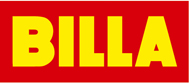 TISKOVÁ ZPRÁVAModletice 16. února 2021BILLA věnovala Nadačnímu fondu HC Sparta Praha 350 tisíc korunPartnerství společnosti BILLA a nadačního fondu pražské hokejové Sparty trvá už šest let. Za tu dobu se řetězec účastnil několika prospěšných aktivit fondu, ale také se stal jeho největším donátorem. Každoročně na rozvoj sparťanské mládeže věnuje částku 350 000 korun. Letošní příspěvek byl předán 15. února, na zápase s hokejových klubem HC Škoda Plzeň.Společnost BILLA se dlouhodobě podílí na prospěšných projektech veřejnosti, které jsou různorodé. Od podpory revitalizace mokřadních ploch, ekologický sběr baterií, až po generální partnerství s Nadačním fondem HC Sparta. Spolu s pražským hokejovým klubem se tak každoročně zapojuje do charitativních projektů jako je například Sparťanská krev či Sparťanský běh. Zároveň pravidelně přispívá na rozvoj mládeže. BILLA letos fondu darovala 350 000 korun. Celková finanční pomoc za celých šest let dosahuje už částky 1 850 000 korun.„Podpora našeho týmu, sparťanské mládeže, dobročinných projektů i našeho Nadačního fondu od společnosti BILLA je pro nás naprosto zásadní,“ říká generální manažerka HC Sparta Praha Barbora Snopková Haberová. „Jsme moc vděční, že je právě BILLA největším přispěvovatelem našeho fondu, který pomáhá nejen mladým hráčům ze sociálně slabších rodin a hráčům s dlouhodobým zraněním, ale také bývalým hokejistům v případě akutní nouze,“ uvádí předseda správní rady Nadačního fondu HC Sparta Praha Vít Šubert. Nadační fond HC Sparta Praha rovněž úzce spolupracuje s dětskou onkologií Fakultní nemocnice Motol, kam hokejisté pražského klubu pravidelně dochází za nemocnými dětmi.„Pomáhat zapojit děti a mládež do sportu prostřednictvím Nadačního fondu HC Sparta pro nás představuje radost a doufáme, že se nám v letošním roce podaří zorganizovat několik další charitativních akcí,“ říká Dariusz Tomas Bator, generální ředitel BILLA ČR.Popis fotografie: Petr Dupal, operativní ředitel BILLA ČR, předávají šek na 350 000 Kč předsedovi správní rady Nadačního fondu HC Sparta Praha, Vítovi Šubertovi.Pro více informací prosím kontaktujte:Dana BratánkováManažerka korporátní komunikace / Tisková mluvčíREWE GROUP Česká republika, BILLA, spol. s r.o.Mobil: +420 606 099 607E-mail: d.bratankova@billa.czBILLA ČR je součástí skupiny REWE International AG. Na českém trhu působí od roku 1991. S obratem ve výši 36,5 mld. Kč (2020), s 245 prodejnami a více než 6 500 zaměstnanci je BILLA lídrem na trhu supermarketů. Na průměrné prodejní ploše 900 m2 nabízí široký výběr produktů známých i privátních značek. Velký důraz je kladen na čerstvý sortiment, jako jsou lahůdky, pečivo, ovoce a zelenina, mléčné produkty, maso a chlazené produkty. Společnost BILLA se soustředí na podporu českých producentů, proto české potraviny tvoří již 72 % jejího celkového obratu. České potraviny jsou také součástí privátních značek řetězce BILLA – Vocílka, Česká farma, BILLA BIO, BILLA, BILLA Premium, BILLA Easy, BILLA BON VIA, Today, Clever, Vives, ZOO ROYAL nebo Milora. Úspěch privátních značek BILLA potvrzují i ocenění v soutěži Volba spotřebitelů 2021, ve které se na 1. místě umístilo hned 9 produktů z 3 produktových řad společnosti BILLA. Privátní značka masa a masných produktů získala nedávno také ocenění Nejdůvěryhodnější značka 2020 a titul Czech Superbrands 2021 v kategorii masa a masných produktů. REWE International AG je lídrem na rakouském trhu v oblasti prodeje potravinového a drogistického zboží a jedním z největších zaměstnavatelů v Rakousku. Ve 3 694 prodejnách v Evropě zaměstnává téměř 80 000 pracovníků. REWE International AG je součástí německé REWE Group, která působí ve 13 zemích Evropy a patří k nejvýznamnějším evropským maloobchodním skupinám a prodejcům rodinných dovolených. REWE International AG se sídlem v rakouském Wiener Neudorfu provozuje obchodní společnosti BILLA, MERKUR, PENNY, BIPA a ADEG a řadu vlastních produktových značek. V segmentu supermarketů má prodejny v 7 zemích střední a východní Evropy. 